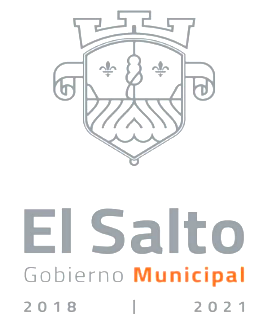 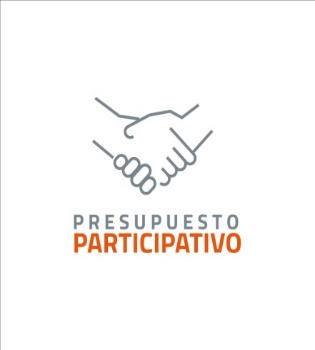 INFORME GENERAL.Por primera vez en la historia del Municipio de El Salto, Jalisco; se llevó a cabo el mecanismo de Participación Ciudadana de “Presupuesto Participativo” donde los ciudadanos por medio de su pago predial, votaron por tres obras de su prioridad, entre las trece obras propuestas estratégicamente por el Ayuntamiento.Presupuesto ParticipativoLa votación se llevó a cabo del 02 de enero al 30 de marzo de 2019,en conformidad al artículo 316, del Reglamento de Participación Ciudadana para la Gobernanza de El Municipio de El Salto, Jalisco.El Reglamento de Participación Ciudadana para la Gobernanza de El Salto, Jalisco señala en su artículo 312, lo siguiente:El presupuesto participativo es el mecanismo de gestión y de participación ciudadana directa, mediante el cual la población del Municipio en general, elige las obras públicas y programas a ejecutarse en un ejercicio fiscal, de entre un listado de propuestas aprobado por el Ayuntamiento, a efecto de determinar cual es la priorización de la ciudadanía en relación con las obras públicas y programas a ejecutarse, como resultado del ejercicio del presupuesto participativo.Dependencias y organismos participantes en el procesoDirección de Participación Ciudadana Tesorería MunicipalConsejo Municipal de Participación CiudadanaDirección de Comunicación SocialDirección de Planeación, Evaluación y Seguimiento Mecanismo de votación utilizadoLa votación se llevó a cabo por medio de boletasque contenían escritas las trece obras propuestas para que los ciudadanos al pagar su impuesto predial, eligieran tres obras de su prioridad y depositaran la boleta en la urna asignada.Marco de descuentos del pago predial  15% de descuento en pago de impuesto predial50% de descuento si eres viudo (a) en pago de impuesto predial 50% de descuento para jubilados y pensionados en pago de impuesto predial 50% de descuento a personas con discapacidad en pago de impuesto predial Del 30 al 75% de descuento en recargos y rezagos de impuesto predial Medios de difusión utilizadosLa difusión del presupuesto participativo se llevo a cabo en las redes sociales oficiales del Ayuntamiento, lonas alusivas, perifoneo y sensibilización ciudadana.Ubicación de las cajas recaudadoras del impuesto predialObras propuestas participantesObras más votadasObras ganadoras por votación ciudadanaPersonas participaron en el voto del Presupuesto Participativo4,399personas, emitieron su voto en el mecanismo de Presupuesto Participativo, de las cuales resultaron 255votos nulos.Resultados del escrutinioResultados de votación por obra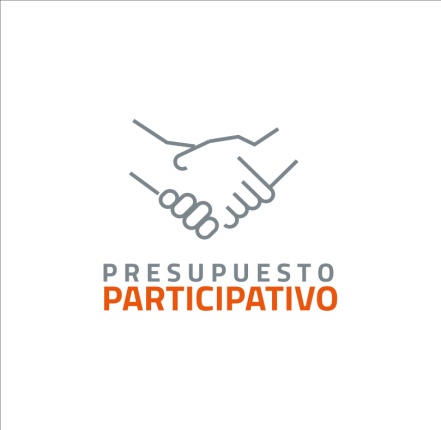 Recaudación periodo enero, febrero, marzo de 2019En 2019 del periodo señalado, la recaudación fue de $23´162,674.16      millones de pesos.En 2018, del mismo periodo, se recaudó alrededor de $19´968,200.23 millones de pesosIncremento en el mismo periodo en 2019 comparado con 2018Se logro un incremento de, 3’ 194, 473. 93 millones de pesos Incremento en 2019 respecto al 2018: $3, 194,473.93 DelegaciónCalleCrucesCabecera MunicipalGómez FaríasIndependencia y Fernando Montes de Oca (Panteón)Cabecera MunicipalIndependenciaReforma y LaurelesCabecera MunicipalPaseo de los ÁlamosAv. de los Robles y Azucena SurEl CastilloHidalgoCarretera a El Verde – El Salto y Tabachines (CECYTEJ)El CastilloAv. de las RosasIndependencia y Violetas                    Jardines del CastilloEl VerdeBenito JuárezCarretera a El Salto y Venustiano CarranzaEl VerdeAv. del CampesinoHidalgo y Venustiano CarranzaSan José del 15Lázaro CárdenasFelipe Ángeles y Av. del CampesinoSan José del 15Porfirio DíazRevolución y 5 de FebreroLas PintitasZaragozaCarretera a Chapala y Río ZapoteLas PintitasVicente Guerrero (Expropiación)Carretera a El Verde – El Salto y Carretera a ChapalaLas PintasNardo – Camino a la PiedreraCarretera a ChapalaLas PintasEmilio ZapataCatarino Muñoz y Carretera Antigua a ChapalaDelegaciónCalleCrucesEl CastilloHidalgoCarretera a El Verde – El Salto y Tabachines (CECYTEJ)El CastilloAv. de las RosasIndependencia y Violetas                    Jardines del CastilloEl VerdeBenito JuárezCarretera a El Salto y Venustiano CarranzaSan José del 15Lázaro CárdenasFelipe Ángeles y Av. del Campesino Las PintitasVicente Guerrero (Expropiación)Carretera a El Verde – El Salto y Carretera a ChapalaLas PintasNardo – Camino a la Piedrera Carretera a Chapala Las PintasEmilio ZapataCatarino Muñoz y Carretera Antigua a Chapala 1ER LUGARCalle Benito Juárez(Delegación, El Verde)Boletas impresas11,000Boletas utilizadas5,812Boletas extraídas de las urnas4,399Boletas entregadas a los ciudadanos y no depositaron en las urnas1,413Boletas válidas por votación correcta   4,144Boletas anuladas por votación incorrecta255Boletas invalidadas que no fueron utilizadas5,188Cabecera El Castillo El VerdeSan José del 15Las PintitasLas Pintas